I. Mục tiêu1. Kiến thức:I. MỤC TIÊU:1. Kiến thức:- Củng cố và hệ thống lại kiến thức học kì II qua các bài tập.2. Kỹ năng:- Vận dụng kiến thức trên vào giải các bài tập.- Giải thích các hiện tượng thực tế có liên quan.3. Thái độ: Trung thực trong làm bài. Có ý thức vận dụng kiến thức vào thực tế.4. PTNL: Giải quyết vấn đề, tính toán, làm việc cá nhân, tư duy lô gic, ...II. Câu hỏi:1. Mức độ nhận biếtCâu 1. Để khắc phục tật mắt cận, ta cần đeo loại kính nào?	A. Kính hội tụ	B. Kính phân kì	C. Kính râm	D. Kính mátCâu 2. Mắt cận có điểm cực viễn	A. Xa mắt hơn điểm cực viễn của mắt lão.	B. Xa mắt hơn điểm cực viễn của mắt bình thường.	C. Gần mắt hơn điểm cực viễn của mắt bình thường.	D. Ở rất xa mắt.Câu 3. Kết luận nào sau đây không đúng:	A. Thấu kính phân kì luôn cho ảnh ảo, cùng chiều và nhỏ hơn vật.	B. Thấu kính phân kì có phần rìa dày hơn phần giữa.	C. Thấu kính hội tụ luôn cho ảnh thật, ngược chiều và nhỏ hơn vật.	D. Thấu kính hội tụ có phần rìa mỏng hơn phần giữa.Câu 4. Khi nhìn một vật qua kính lúp thì ảnh có đặc điểm:	A. Ảnh ảo, cùng chiều, nhỏ hơn vật.	B. Ảnh thật, ngược chiều, nhỏ hơn vật.	C. Ảnh ảo, cùng chiều, lớn hơn vật.	D. Ảnh thật, ngược chiều, lớn hơn vật.2) Mức độ HiểuCâu 5. Biểu hiện của mắt cận là:	A. Không nhìn rõ các vật ở gần mắt.	B. Chỉ nhìn rõ các vật ở xa mắt, không nhìn rõ các vật ở gần mắt.	C. Chỉ nhìn rõ các vật ở gần mắt, không nhìn rõ các vật ở xa mắt.	D. Nhìn rõ các vật trong khoảng từ điểm cực cận đến điểm cực viễn.Câu 6. Tác dụng của kính cận là để	A. Tạo ảnh ảo nằm ngoài khoảng cực viễn của mắt.	B. Tạo ảnh ảo nằm trong khoảng cực viễn của mắt.	C. Tạo ảnh thật nằm ngoài khoảng cực viễn của mắt.	D. Tạo ảnh thật nằm trong khoảng cực viễn của mắt.Câu 7 : Hình vẽ nào mô tả đúng đường truyền của tất cả các tia sáng qua thấu kính hội tụA. Hình 4	B. Hình 2	C. Hình 1	D. Hình 33) Mức độ vận dụngCâu 8. Kính cận thích hợp là kính phân kì có tiêu điểm F	A. Nằm giữa điểm cực cận và thể thủy tinh của mắt.	B. Trùng với điểm cực cận của mắt.	C. Nằm giữa điểm cực cận và điểm cực viễn của mắt.	D. Trùng với điểm cực viễn của mắt.Câu 9. Chọn câu trả lời sai:Một người cận thị có điểm cực cận cách mắt 15 cm và phải đeo kính có tiêu cự 50 cm. Khi không đeo kính, người đó nhìn rõ vật:	A. Cách mắt trong khoảng từ 15 đến 50 cm.	B. Gần nhất cách mắt 50 cm.	C. Xa nhất cách mắt 50 cm.	D. Gần nhất cách mắt 15 cm.4) Mức độ vận dụng caoCâu 10. Một vật AB cao 2cm đặt trước một thấu kính hội tụ và cách thấu kính 10cm. Dùng một màn ảnh M, ta hứng được một ảnh A’B’ cao 6 cm như hình vẽ.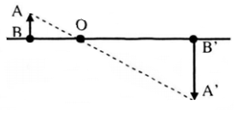 Màn cách thấu kính một khoảng:	A. 10cm	B. 20cm	C. 30cm	D. 15 cmTRƯỜNG THCS VIỆT HƯNGBỘ CÂU HỎI TNKQ MÔN: VẬT LÍ 9                          Năm học: 2023 -2024                      BGH duyệtTổ (nhóm) CMGV lậpKiều Thị TâmNguyễn Thị ThúyLê Thị Lừng